Недельный план-конспект                                                              Группа ТЭ- 5          Дата  13.04 – 19.04                                                                   Задачи:       1 Развитие двигательных качеств у акробатов.      2 Развитие гибкости.      3 Воспитать у учащихся ответственность за результат своего труда.                                                                                                                                      Тренер  Терзыман О.А.Внимание обучающимся!Обратить внимание на соблюдение техникибезопасного выполнения физических упражнений.                 Содержание упражнений                 Содержание упражненийДози-ровкаМетодические рекомендацииПодготовительнаячастьРазминкаКомплекс ОРУ:-для шеи;-рук;-туловища;-ног10 минСледить за осанкой и амплитудой движенияОсновная частьОФП-Приседания;-Отжимания;-Планка-Пресс (прямая складка)СФП-разминка на шпагат-правый, левый, поперечный шпагат на возвышенности.-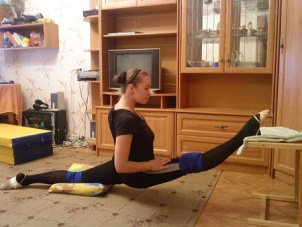 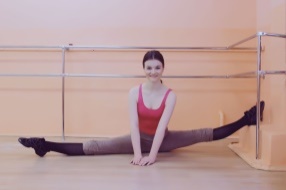 -фронтальное равновесие 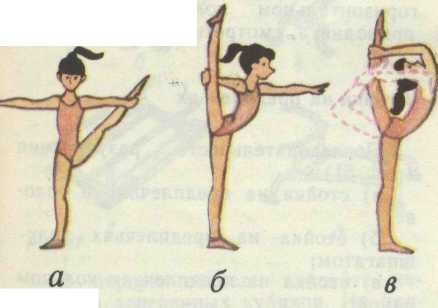 -ру-ружьё-боковая затяжка -кольцоУдержание «Угол» на полу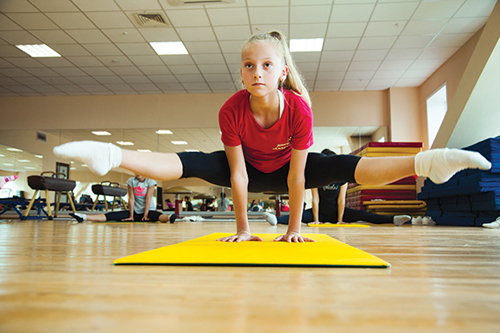 Стойка на локтях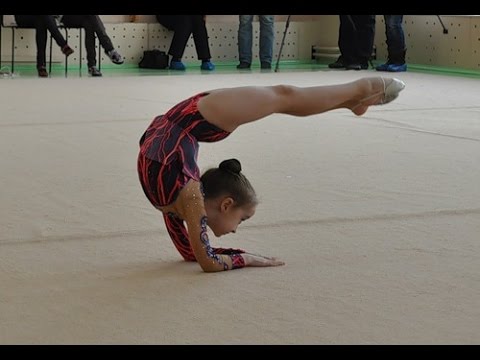 Перекат 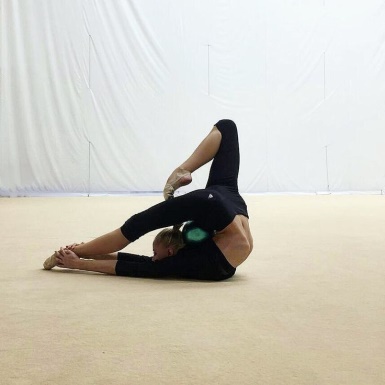 15мин15мин3х2минДержать спину прямоКорпус держать ровноСледить за плотностью складкиСледить за осанкойНоги прямые, носки тянем.Ногу тянем к плечуНоги прямыеДержать равновесие, спина прямаяСпину держать прямоСледим за постановкой рукНоги держим параллельно полуДержим равновесиеСледим за постановкой рукНоги прямые, тянем носкиДержим равновесиеСледим за дыханиемЗаключительная частьУпражнения на расслаблениеТ/Б при занятии в домашних условиях5мин